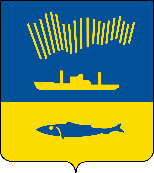 АДМИНИСТРАЦИЯ ГОРОДА МУРМАНСКАП О С Т А Н О В Л Е Н И Е 26.06.2020                                                                                                        № 1469В соответствии с постановлением Правительства Российской Федерации от 07.05.2017 № 541 «Об общих требованиях к нормативным правовым актам, муниципальным правовым актам, регулирующим предоставление субсидий некоммерческим организациям, не являющимся государственными (муниципальными) учреждениями», в целях реализации мероприятий муниципальной программы города Мурманска «Жилищно-коммунальное хозяйство» на  2018 - 2024 годы, утвержденной постановлением администрации города Мурманска от 13.11.2017 № 3605,  п о с т а н о в л я ю: 1. Внести в приложение к постановлению администрации города Мурманска от 13.11.2017 № 3613 «Об утверждении порядка возмещения некоммерческим организациям затрат, связанных с оказанием мер социальной поддержки жителям или защитникам блокадного Ленинграда по оплате жилья и коммунальных услуг» (в ред. постановлений от 06.02.2018 № 270,                   от 20.08.2018 № 2707, от 25.04.2019 № 1541) следующие изменения:1.1. Подпункт 1.1.3 пункта 1.1 раздела 1 считать подпунктом 1.1.4.1.2. Дополнить новым подпунктом 1.1.3 следующего содержания:«1.1.3. Требования к отчетности.».1.3. Пункт 1.2 раздела 1 дополнить новым вторым абзацем следующего содержания:        «Субсидия предоставляется в рамках реализации подпрограммы «Представление интересов муниципального образования город Мурманск как собственника жилых помещений» на 2018 - 2024 годы муниципальной программы города Мурманска «Жилищно-коммунальное хозяйство» на 2018 - 2024 годы, утвержденной постановлением администрации города Мурманска от 13.11.2017 № 3605.».1.4. Пункт 2.12 раздела 2 исключить.1.5. Пункты 2.13, 2.14 раздела 2 считать пунктами 2.12, 2.13 соответственно. 1.6. Подпункт 2.13.2 пункта 2.13 раздела 2 в изложить в новой редакции:«2.13.2. Получатель субсидии не должен находиться в процессе реорганизации, ликвидации, в отношении его не введена процедура банкротства, деятельность Получателя субсидии не приостановлена в порядке, предусмотренном законодательством Российской Федерации.».1.7. Дополнить новым пунктом 2.14 следующего содержания:«2.14. Результатом предоставления Субсидии является оказание мер социальной поддержки по оплате жилья и коммунальных услуг жителям или защитникам блокадного Ленинграда. Значение результата устанавливается в Соглашении.».1.8. В пункте 2.23 слова «в первом квартале следующего финансового года» заменить словами «в следующем финансовом году». 1.9. Раздел 3 настоящего Порядка считать разделом 4.	1.10. Дополнить новым разделом 3 следующего содержания: «3. Требования к отчетности3.1. Отчет о достижении результата предоставления Субсидии предоставляется Получателем субсидии до 1 ноября текущего года по форме, установленной в Соглашении.3.2. Комитет как получатель бюджетных средств вправе устанавливать в Соглашении сроки и формы предоставления Получателем субсидии дополнительной отчетности.».1.11. Пункты 4.5, 4.6 раздела 4 считать пунктами 4.6, 4.7 соответственно.1.12. Дополнить новым пунктом 4.5 следующего содержания:«4.5. В случае недостижения результата предоставления Субсидии, предусмотренного пунктом 2.14 настоящего Порядка, размер Субсидии подлежит корректировке в зависимости от количества Носителей льгот и размера предоставляемых им мер социальной поддержки.». 2. Отделу информационно-технического обеспечения и защиты информации администрации города Мурманска (Кузьмин А.Н.) разместить настоящее постановление на официальном сайте администрации города Мурманска в сети Интернет.3. Редакции газеты «Вечерний Мурманск» (Хабаров В.А.) опубликовать настоящее постановление.4. Настоящее постановление вступает в силу со дня официального опубликования.5. Контроль за выполнением настоящего постановления возложить на заместителя главы администрации города Мурманска Доцник В.А.Глава администрации города Мурманска                                                                                Е.В. Никора